1.6	в соответствии с Резолюцией 772 (ВКР-19), рассмотреть вопрос о регламентарных положениях, содействующих обеспечению радиосвязи для суборбитальных аппаратов;ВведениеИндонезия рассмотрела различные методы в рамках Отчета ПСК для ВКР-23 и, принимая во внимание результаты обсуждения в рамках APG23-6 и других соответствующих собраний, выразила следующую позицию, которая приведена ниже.Индонезия поддерживает метод C Отчета ПСК для ВКР-23 для выполнения пункта 1.6 повестки дня ВКР-23, а именно:a)	пересмотр Резолюции 772 (ВКР-19);b)	уточнение перечня сценариев возможных помех, включая сценарии использования наземных/земных станций на борту суборбитального аппарата на участке траектории его полета, проходящем в космическом пространстве;c)	завершение исследований совместимости, предусмотренных в пункте 2 раздела решает данной Резолюции.ПредложениеMOD	INS/117A6/1РезолюциЯ  772  (ВКР-)Рассмотрение вопроса о регламентарных положениях, 
содействующих внедрению суборбитальных аппаратовВсемирная конференция радиосвязи ( г.),учитывая,a)	что разрабатываются суборбитальные аппараты, предназначенные для работы на суборбитальных траекториях, высота которых превышает высоту, достигаемую обычными воздушными судами;b)	что суборбитальные аппараты разрабатываются также для осуществления полетов в нижних слоях атмосферы, где они, как ожидается, будут работать в том же воздушном пространстве, что и обычные воздушные суда;c)	что суборбитальные аппараты могут осуществлять полеты различных типов (например, проведение научных исследований или предоставление услуг перевозки), а затем возвращаться на поверхность Земли, не совершая полного орбитального полета вокруг Земли;d)	что для станций на борту суборбитальных аппаратов необходимо обеспечить функции голосовой связи/передачи данных, навигации, наблюдения, а также телеметрии, слежения и управления (TT&C);e)	что суборбитальные аппараты должны безопасным образом вводиться в воздушное пространство, используемое обычными воздушными судами на определенных этапах полета;f)	что необходимо обеспечить возможность взаимодействия оборудования, установленного на таких аппаратах, с системами организации воздушным движением и соответствующими средствами управления наземным движением;g)	что аппараты, работающие на границе между космосом и атмосферой или возвращающиеся в атмосферу, могут создавать плазменную оболочку, охватывающую весь аппарат или его бóльшую часть;h)	что затухание в плазменной оболочке не позволяет осуществлять непосредственную радиосвязь ни с наземными, ни с космическими станциями,признавая,a)	что не существует согласованного на международном уровне юридического разграничения между атмосферой Земли и космосом;b)	что не существует официального определения суборбитального полета, но вместе с тем в Отчете МСЭ-R M.2477 он определен как запланированный полет аппарата, который, как ожидается, достигает верхних слоев атмосферы, причем часть траектории его полета может находиться в космосе, не совершая полного орбитального полета вокруг Земли до возвращения на поверхность Земли; c)	что в составе станций на борту суборбитальных аппаратов могут использоваться системы, работающие в космических и/или наземных службах;d)	что действующие в настоящее время регламентарные положения для наземных и космических служб могут оказаться неподходящими для международного использования соответствующих частотных присвоений станциями на борту суборбитальных аппаратов; e)	что в Приложении 10 к Конвенции Международной организации гражданской авиации содержатся стандарты и рекомендуемая практика для систем воздушной радионавигации и радиосвязи, используемых в международной гражданской авиации;f)	что завершены исследования потребностей в спектре для целей обеспечения голосовой связи/передачи данных, навигации, наблюдения, а также телеметрии, слежения и управления на станциях на борту суборбитальных аппаратов; g)	что в состав некоторых комплексов ракеты-носителя могут входить компоненты или элементы, которые не достигают орбитальных траекторий, и что часть таких компонентов и элементов могут разрабатываться как компоненты и элементы многократного использования, работающие на суборбитальных траекториях;h)	что существующая в настоящее время регламентарная основа радиосвязи для обычных комплексов ракеты-носителя может отличаться от будущей регламентарной основы радиосвязи для суборбитальных аппаратов,отмечая,a)	что существует Вопрос МСЭ-R 259/5 об эксплуатационных и радиорегламентарных аспектах, касающихся самолетов, которые эксплуатируются в верхних слоях атмосферы;b)	что в Отчете МСЭ-R M.2477 представлена информация о современном понимании радиосвязи для суборбитальных аппаратов, в том числе описание траектории полета, категорий суборбитальных аппаратов, технических исследований, связанных с возможными бортовыми системами, используемыми суборбитальными аппаратами, и распределениям службам для этих систем;c)	что в отношении некоторых аспектов этих операций могут применяться положения п. 4.10;d)	что ответственность за разработку критериев совместимости воздушных систем, стандартизованных Международной организацией гражданской авиации (ИКАО), лежит на ИКАО; e)	что Сектору радиосвязи МСЭ (МСЭ-R) следует уточнить определения и будущие службы радиосвязи, применимые для суборбитальных аппаратов, при координации в случае необходимости с ИКАО,решает предложить Сектору радиосвязи МСЭ1	изучить потребности в спектре для связи между станциями на борту суборбитальных аппаратов и наземными/космическими станциями, которая обеспечивает, в том числе такие функции, как голосовая связь/передача данных, навигация, наблюдение, а также телеметрия, слежение и управление;2	изучить вопрос о внесении изменений, если таковые потребуются, в РР, за исключением любых новых распределений или изменений в отношении существующих распределений в Статье 5, для размещения станций на борту суборбитальных аппаратов, не допуская при этом какого бы то ни было воздействия на обычные комплексы ракеты-носителя, чтобы решить следующие задачи: –	определить статус станций на борту суборбитальных аппаратов и изучить соответствующие регламентарные положения, чтобы установить, какие существующие службы радиосвязи могут использоваться станциями на борту суборбитальных аппаратов в случае необходимости; –	определить технические и регламентарные условия, которые сделают возможной эксплуатацию некоторых станций на борту суборбитальных аппаратов в соответствии с аэронавигационным регламентом и их рассмотрение как земных станций или наземных станций, даже если часть полета осуществляется в космосе;–	содействовать обеспечению радиосвязи, которая служит целям авиации, для безопасного введения суборбитальных аппаратов в воздушное пространство и гарантии их функциональной совместимости с международной гражданской авиаци;–	определить соответствующие технические характеристики и критерии защиты для использования в исследованиях, которые должны быть проведены в соответствии с нижеследующим пунктом;–	провести исследования совместного использования частот и совместимости с существующими службами, которые имеют распределения на первичной основе в той же и соседних полосах частот, с тем чтобы обеспечить отсутствие вредных помех другим службам радиосвязи и существующим применениям тех же служб, в которых работают станции на борту суборбитальных аппаратов, с учетом сценариев использования суборбитальных полетов;3	определить, основываясь на результатах вышеуказанных исследований, существует ли необходимость в доступе к дополнительному спектру, вопрос о котором следует рассмотреть после ВКР-23 будущей компетентной конференцией,предлагает Международной организации гражданской авиациипринять участие в исследованиях и предоставить МСЭ данные о соответствующих технических характеристиках, которые необходимы для проведения исследований, порученных в разделе решает предложить Сектору радиосвязи МСЭ,предлагает Всемирной конференции радиосвязи  годарассмотреть результаты вышеуказанных исследований и принять надлежащие меры,поручает Директору Бюро радиосвязидовести настоящую Резолюцию до сведения соответствующих исследовательских комиссий МСЭ-R,предлагает администрациямпринять активное участие в исследованиях, представляя вклады в МСЭ-R,поручает Генеральному секретарюдовести настоящую Резолюцию до сведения Комитета Организации Объединенных Наций по использованию космического пространства в мирных целях и ИКАО, а также других заинтересованных международных и региональных организаций.______________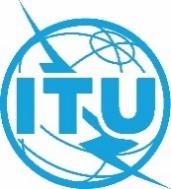 Всемирная конференция радиосвязи (ВКР-23)
Дубай, 20 ноября – 15 декабря 2023 годаВсемирная конференция радиосвязи (ВКР-23)
Дубай, 20 ноября – 15 декабря 2023 года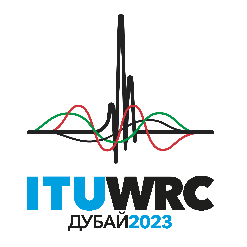 ПЛЕНАРНОЕ ЗАСЕДАНИЕПЛЕНАРНОЕ ЗАСЕДАНИЕДополнительный документ 6
к Документу 117-RДополнительный документ 6
к Документу 117-R30 октября 2023 года30 октября 2023 годаОригинал: английскийОригинал: английскийИндонезия (Республика)Индонезия (Республика)Индонезия (Республика)Индонезия (Республика)предложения для работы конференциипредложения для работы конференциипредложения для работы конференциипредложения для работы конференцииПункт 1.6 повестки дняПункт 1.6 повестки дняПункт 1.6 повестки дняПункт 1.6 повестки дня